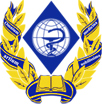 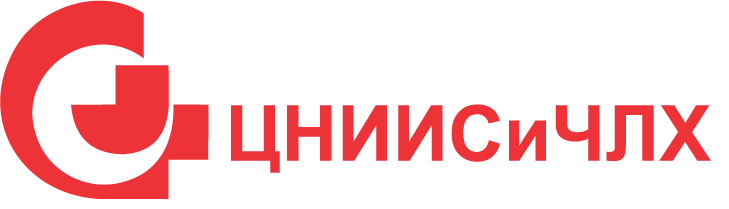 ПРОГРАММАмеждународной научно-практической конференцииСОВРЕМЕННЫЕ НАПРАВЛЕНИЯ И ПОДХОДЫК ПРОФИЛАКТИКЕ СТОМАТОЛОГИЧЕСКИХ ЗАБОЛЕВАНИЙ  В РАЗНЫЕ ВОЗРАСТНЫЕ ПЕРИОДЫРязань, 2020СОВРЕМЕННЫЕ НАПРАВЛЕНИЯ И ПОДХОДЫК ПРОФИЛАКТИКЕ СТОМАТОЛОГИЧЕСКИХ ЗАБОЛЕВАНИЙВ РАЗНЫЕ ВОЗРАСТНЫЕ ПЕРИОДЫМеждународная научно-практическая конференция13 мая 2020 годаПредседатель:Калинин Р.Е. – 	ректор ФГБОУ  ВО  «РязГМУ»  Минздрава России, 
д.м.н.  профессор.Оргкомитет:Сучков И.А. –   проректор по научной работе и инновационному развитию ФГБОУ ВО РязГМУ Минздрава России, д.м.н.  профессор.Пешков В.А. -  главный врач ГБУ РО  «Стоматологическая поликлиника №1», главный внештатный специалист по стоматологии МЗ РО, к.м.н.     Гуськов А.В. –декан стоматологического факультета, доцент кафедры ортопедической стоматологии ФГБОУ  ВО РязГМУ  Минздрава России, к.м.н. доцент.Бородовицина С.И. - зав. кафедрой терапевтической и детской стоматологии РязГМУ им. акад. И.П.Павлова,   к.м.н. доцентФилимонова Л.Б. - зав. кафедрой хирургической стоматологии     РязГМУ им. акад. И.П.Павлова,  к.м.н. доцентМитин Н.Е. - зав.кафедрой ортопедической стоматологии и ортодонтии с курсом пропедевтики стоматологических заболеваний РязГМУ им. акад. И.П.Павлова, к.м.н. доцент                                                    13 мая 2020 года9.30-10.00   Регистрация участников конференцииВ связи с неблагоприятной эпидемиологической ситуацией, регистрация на конференцию производится через систему TimePad с выдачей каждому участнику уникального UserIDhttps://terstomatrzgmu.timepad.ru/event/1306399/10.00-10.30Открытие конференцииВ связи с неблагоприятной эпидемиологической ситуацией, конференция проводится в формате online через систему Zoom
https://us04web.zoom.us/j/8371199055?pwd=amJMT1dRRVJjQXlBd1R5OGdlVFg0Zz09Приветственное слово ректора Рязанского государственного медицинского университета им. академика И.П.Павлова, д. м. н.  профессора  Калинина Р.Е.Приветственное слово зав. отделом организации стоматологической службы, лицензирования и аккредитации Центрального научно-исследовательского института стоматологии и челюстно-лицевой хирургии, засл. врача РФ, д.м.н.  профессора  Вагнера В.Д.10.30-10.50   Профилактическая деятельность и ее законодательное и            нормативное правовое обеспечение          Вагнер В.Д. – зав. отделом ЦНИИСиЧЛХ, засл. врач РФ, д.м.н. профессор (г.Москва)10.50-11.10 Современные взгляды на профилактику кариеса раннего возраста

Кисельникова Л.П. – зав. кафедрой детской стоматологии МГМСУ им. А.И. Евдокимова11.10-11.30 Профилактика вторичного смещения фрагментов  после сегментарной резекции нижней челюсти у пациентов с остеонекрозами лицевого черепа.                                             Медведев Ю.А. – зав. кафедрой челюстно–лицевой хирургии МГМСУ им.А.И.Евдокимова, засл. врач РФ, д.м.н. профессор,                        Захарова И . В. – доцент кафедры хирургической стоматологии РязГМУ им. акад.И.П.Павлова, Луцюк С. А. – аспирант МГМСУ им. А.И.Евдокимова (г.г.Москва, Рязань)11.30-11.50 Метод профилактики осложнений острого гнойного одонтогенного периостита
Кабанова А.А. – к.м.н., доцент, зав. кафедрой челюстно-лицевой хирургии Витебского государственног ордена Дружбы народов медицинского университета  (г. Витебск) 11.50-12.10 Особенности стоматологического статуса у детей с                                                   расстройствами аутического спектра. Алгоритмы профилактики и лечения.Гажва С.И. – зав. кафедрой Приволжского ИМУ, засл.     работник высшей школы РФ, д.м.н. профессор,                       Белоусова Е.Ю. – врач-стоматолог ООО «Садко» (г.Н.Новгород) 12.10-12.30 Клинико-морфологические аспекты использования стоматологических материалов для профилактики и реминерализации твердых тканей зуба в различные возрастные периоды"                    Ипполитов Ю.А. – зав. кафедрой детской стоматологии с ортодонтией ВГМУ им. Н.Н.Бурденко, д.м.н. доцент (г.Воронеж)12.30 – 12.50  Малоинвазивные технологии лечения клиновидных дефектов твердых тканей зубов.                         Гажва С.И. – зав. кафедрой Приволжского  ИМУ, засл.     работник высшей школы РФ, д.м.н. профессор, Якубова Е.Ю. - врач-стоматолог ГАУЗ НО «Областная стоматологическая поликлиника» (г. Н.Новгород)12.50-13.10 Значение функциональных и эстетических     характеристик зубочелюстных аномалий в оценке качества жизни у взрослых"                  Киселёва Е.А.– зав. кафедрой детской стоматологии, ортодонтии и пропедевтики стоматологических заболеваний Кемеровского ГМУ, д.м.н. (г. Кемерово)13.10-13.30 Подходы к актуальной проблеме профилактики стоматологических заболеваний у детей с зубочелюстными аномалиями.                  Абрамова М.Я. - профессор кафедры терапевтической стоматологии МГМСУ им. А.И.Евдокимова, д.м.н. (г. Москва) 13.30-13.50 Профилактика и лечение грибковых заболеваний слизистой оболочки рта                    Гринин В.М. – профессор кафедры  челюстно-лицевой хирургии Первого МГМУ им. И.М. Сеченова, д.м.н.  профессор                 (г. Москва)13.50-14.10 Новые подходы к доклинической диагностике с использованием функциональных методов обследования для профилактики стоматологических заболеваний                   Ермольев С.Н. - профессор кафедры пародонтологии МГМСУ им. А.И. Евдокимова, д.м.н. профессор (г. Москва) 14.10-14.30  Современные аспекты лечения пульпита у детей как профилактика формирования одонтогенного очага хронической инфекции                     Ковылина О.С- доцент кафедры детской стоматологии,                     к.м.н., Зуева Т. Е. - доцент кафедры детской стоматологии, к.м.н., Васильева Н.Ю. - ассистент кафедры детской стоматологии, к.м.н. МГМСУ им. А.И.Евдокимова (г. Москва) 14.30-14.50 Готовое питание для младенцев: эрозивный и кариесогенный потенциал                   Куркина О.Н. – доцент каф. стоматологии ИНМФО ВолгГМУ, к.м.н. (г. Волгоград)14.50.-15.10 Современные возможности раннего выявления кариеса эмали, как основа эффективной профилактики.                      Авраамова О.Г. – зав. отделом профилактики, д.м.н. доцент, Калашникова Н.П - аспирант, Кулаженко Т.В. – ст.н.с., к.м.н., Горячева В.В. – н.с., к.м.н. ЦНИИСиЧЛХ (г. Москва) 15.10 – 15.30 Роль врача-стоматолога-хирурга в профилактике остеонекроза лицевого черепа у онкологических пациентов                      Захарова И. В. - доцент кафедры хирургической стоматологии РязГМУ им. акад. И.П. Павлова, Медведев Ю. А. – зав. кафедрой челюстно–лицевой хирургии, засл. врач РФ, д.м.н. профессор,  Демин Е.С. – аспирант                                     МГМСУ им. А.И. Евдокимова (г.г. Рязань, Москва)15.30 – 15.50 Особенности созревания минерального компонента эмали ретинированных зубов при дисплазии соединительной ткани                        Коршунов А.С. – ассистент кафедры хирургической стоматологии ОмГМУ (г.Омск)15.50-16.10 Изучение распространенности и профилактики начального кариеса по данным медицинской карты стоматологического больногоБородовицина С.И. – зав. кафедрой терапевтической и детской стоматологии РязГМУ им. акад. И.П.Павлова, доцент (г. Рязань)16.10 – 16.30 Лептотрихиоз ротовой полости: современные аспектыклиники, диагностики, принципы лечения и профилактикиМаксимова Н.В. - доцент кафедры хирургическойстоматологии и ЧЛХ РязГМУ им. акад. И.П. Павлова, к.м.н.16.30-16.50 Результаты использования аутофлюоресцентной стоматоскопии на стоматологическом приеме
	Филимонова Л.Б. – зав. кафедрой хирургической стоматологии и ЧЛХ РязГМУ им. акад. И.П.Павлова, к.м.н., доцент	Межевикина Г.С. – доцент кафедры терапевтической и детской стоматологии РязГМУ им. акад. И.П. Павлова, к.м.н16.50 – 17:10 Современные аспекты профилактики и лечения клиновидных дефектовГончарова Е.С. – врач-ортодонт детского отделения стоматологической поликлиники ГБУЗ МО «ДЦГБ» (г. Москва)17.10 – 17.30 Дискуссия